Informacja o zgłoszeniubudowy, o której mowa w art. 29 ust. 3 pkt 3 lit. dGarwolin dnia 07.10.2022 r.B.6743.840.2022.ACI n f o r m a c  j ao braku wniesienia sprzeciwu wobec zgłoszeniaZgodnie z art. 30a pkt 3 ustawy z dnia 7 lipca 1994 roku – Prawa budowlane (tekst jednolity Dz.U. z 2021 roku. poz. 2351 ze zm.) informuje, że WOBEC ZGŁOSZENIA z dnia 16.09.2022. roku  złożonego przez Gminę Miastków Kościelny  DOTYCZĄCEGO ZAMIARU PRZYSTĄPIENIA DO BUDOWY instalacji gazowej w dla budynku remizy na dz. Nr 135 położonej w miejscowości Glinki gm. Miastków Kościelny TUT. URZĄD NIE WNIÓSŁ SPRZECIWU.- Starosta Powiatu Garwolińskiego 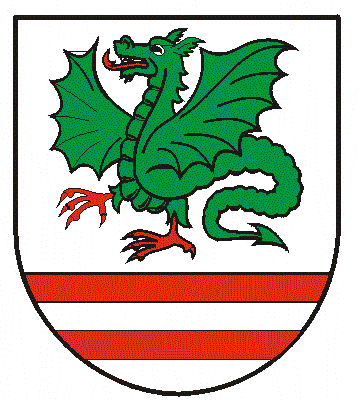 